Nicky Southall Outdoor Flatwork ClinicFriday 22nd April 2022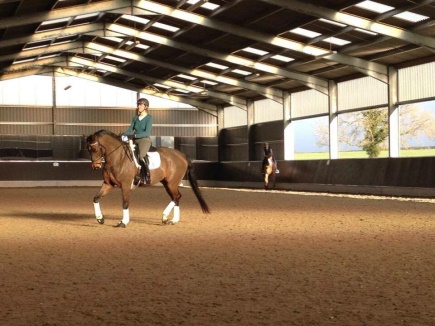 10.00-10.45am**SPACE** & Caroline Doolittle11.00-11.45amNikki Peacock & Oliver Gould11.45am-12.30pmAmanda Cullen & Tracey Blackwell12.45pm – 1.30pmGriselda Beaumont & **SPACE**1.30pm – 2.15pmRuby Phillips & Lauren Barton